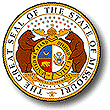 DEPARTAMENTO DE SERVICIOS SOCIALES DE MISURIDIVISIÓN INFANTILSOLICITUD DE SUBSIDIO DE ADOPCIÓNDEPARTAMENTO DE SERVICIOS SOCIALES DE MISURIDIVISIÓN INFANTILSOLICITUD DE SUBSIDIO DE ADOPCIÓNDEPARTAMENTO DE SERVICIOS SOCIALES DE MISURIDIVISIÓN INFANTILSOLICITUD DE SUBSIDIO DE ADOPCIÓNDEPARTAMENTO DE SERVICIOS SOCIALES DE MISURIDIVISIÓN INFANTILSOLICITUD DE SUBSIDIO DE ADOPCIÓNDEPARTAMENTO DE SERVICIOS SOCIALES DE MISURIDIVISIÓN INFANTILSOLICITUD DE SUBSIDIO DE ADOPCIÓNDEPARTAMENTO DE SERVICIOS SOCIALES DE MISURIDIVISIÓN INFANTILSOLICITUD DE SUBSIDIO DE ADOPCIÓNDEPARTAMENTO DE SERVICIOS SOCIALES DE MISURIDIVISIÓN INFANTILSOLICITUD DE SUBSIDIO DE ADOPCIÓNDEPARTAMENTO DE SERVICIOS SOCIALES DE MISURIDIVISIÓN INFANTILSOLICITUD DE SUBSIDIO DE ADOPCIÓNDEPARTAMENTO DE SERVICIOS SOCIALES DE MISURIDIVISIÓN INFANTILSOLICITUD DE SUBSIDIO DE ADOPCIÓNInformación del niño:Información del niño:Información del niño:Información del niño:Información del niño:Información del niño:Información del niño:Información del niño:Información del niño:Información del niño:Información del niño:Esta solicitud de subsidio de adopción se presenta en nombre del siguiente niño:Esta solicitud de subsidio de adopción se presenta en nombre del siguiente niño:Esta solicitud de subsidio de adopción se presenta en nombre del siguiente niño:Esta solicitud de subsidio de adopción se presenta en nombre del siguiente niño:Esta solicitud de subsidio de adopción se presenta en nombre del siguiente niño:Esta solicitud de subsidio de adopción se presenta en nombre del siguiente niño:Esta solicitud de subsidio de adopción se presenta en nombre del siguiente niño:Esta solicitud de subsidio de adopción se presenta en nombre del siguiente niño:Esta solicitud de subsidio de adopción se presenta en nombre del siguiente niño:Esta solicitud de subsidio de adopción se presenta en nombre del siguiente niño:Esta solicitud de subsidio de adopción se presenta en nombre del siguiente niño:NombreNombreNombreNombreNombreNombreFecha de nacimientoFecha de nacimientoDCNDCNDCNFecha de entrega a la familiaFecha de entrega a la familiaFecha de entrega a la familiaFecha de entrega a la familiaFecha de entrega a la familiaFecha de entrega a la familiaFecha de entrega a la familiaFecha de entrega a la familiaFecha de entrega a la familiaFecha de entrega a la familiaFecha de entrega a la familiaInformación del padre/madre adoptivo(s):Información del padre/madre adoptivo(s):Información del padre/madre adoptivo(s):Información del padre/madre adoptivo(s):Información del padre/madre adoptivo(s):Información del padre/madre adoptivo(s):Información del padre/madre adoptivo(s):Información del padre/madre adoptivo(s):Información del padre/madre adoptivo(s):Información del padre/madre adoptivo(s):Información del padre/madre adoptivo(s):Esta solicitud de subsidio la presenta:Esta solicitud de subsidio la presenta:Esta solicitud de subsidio la presenta:Esta solicitud de subsidio la presenta:Esta solicitud de subsidio la presenta:Esta solicitud de subsidio la presenta:Esta solicitud de subsidio la presenta:Esta solicitud de subsidio la presenta:Esta solicitud de subsidio la presenta:Esta solicitud de subsidio la presenta:Esta solicitud de subsidio la presenta:Nombre(s)Nombre(s)Nombre(s)Nombre(s)Nombre(s)Nombre(s)Nombre(s)Nombre(s)Nombre(s)Nombre(s)Nombre(s)DirecciónDirecciónDirecciónDirecciónDirecciónCiudad/estadoCiudad/estadoCiudad/estadoCiudad/estadoCiudad/estadoCiudad/estadoRelación con la familia en el momento de la colocación inicial      Relación con la familia en el momento de la colocación inicial      Relación con la familia en el momento de la colocación inicial      Relación con la familia en el momento de la colocación inicial      Relación con la familia en el momento de la colocación inicial      Relación con la familia en el momento de la colocación inicial      Relación con la familia en el momento de la colocación inicial      Relación con la familia en el momento de la colocación inicial      Relación con la familia en el momento de la colocación inicial      Relación con la familia en el momento de la colocación inicial      Relación con la familia en el momento de la colocación inicial      A COMPLETAR POR EL TRABAJADOR:A COMPLETAR POR EL TRABAJADOR:A COMPLETAR POR EL TRABAJADOR:A COMPLETAR POR EL TRABAJADOR:A COMPLETAR POR EL TRABAJADOR:A COMPLETAR POR EL TRABAJADOR:A COMPLETAR POR EL TRABAJADOR:A COMPLETAR POR EL TRABAJADOR:A COMPLETAR POR EL TRABAJADOR:A COMPLETAR POR EL TRABAJADOR:A COMPLETAR POR EL TRABAJADOR:Agencia que tenía custodia en el momento de la colocaciónAgencia que tenía custodia en el momento de la colocaciónAgencia que tenía custodia en el momento de la colocaciónAgencia que tenía custodia en el momento de la colocaciónAgencia que tenía custodia en el momento de la colocaciónNombre del trabajadorNombre del trabajadorNombre del trabajadorNombre del trabajadorNombre del trabajadorNombre del trabajadorFecha de la peticiónFecha de la peticiónFecha de la peticiónFecha de transferencia de la custodiaFecha de transferencia de la custodiaFecha de privación de la patria potestadFecha de privación de la patria potestadPadre/madre n.o 1Padre/madre n.o 1Padre/madre n.o 1Padre/madre n.o 2Fecha de privación de la patria potestadFecha de privación de la patria potestadFecha de la última determinación de elegibilidad según IV-E:Fecha de la última determinación de elegibilidad según IV-E:Fecha de la última determinación de elegibilidad según IV-E:Fecha de la última determinación de elegibilidad según IV-E:Elegible según IV-E:     Sí  NoElegible según IV-E:     Sí  NoElegible según IV-E:     Sí  NoElegible según IV-E:     Sí  NoElegible según IV-E:     Sí  NoElegible según IV-E:     Sí  NoElegible según IV-E:     Sí  NoElegible según IV-E:     Sí  NoElegible según IV-E:     Sí  NoElegible según IV-E:     Sí  NoElegible según IV-E:     Sí  NoElegible para SSI:     Sí  No  Elegible para SSI:     Sí  No  Elegible para SSI:     Sí  No  Elegible para SSI:     Sí  No  Elegible para SSI:     Sí  No  Recepción de OASDI  Sí  NoRecepción de OASDI  Sí  NoRecepción de OASDI  Sí  NoRecepción de OASDI  Sí  NoRecepción de OASDI  Sí  NoRecepción de OASDI  Sí  NoCriterios de necesidades especiales para los que se presenta la solicitud: (Marque todas las que correspondan)Criterios de necesidades especiales para los que se presenta la solicitud: (Marque todas las que correspondan)Criterios de necesidades especiales para los que se presenta la solicitud: (Marque todas las que correspondan)Criterios de necesidades especiales para los que se presenta la solicitud: (Marque todas las que correspondan)Criterios de necesidades especiales para los que se presenta la solicitud: (Marque todas las que correspondan)Criterios de necesidades especiales para los que se presenta la solicitud: (Marque todas las que correspondan)Criterios de necesidades especiales para los que se presenta la solicitud: (Marque todas las que correspondan)Criterios de necesidades especiales para los que se presenta la solicitud: (Marque todas las que correspondan)Criterios de necesidades especiales para los que se presenta la solicitud: (Marque todas las que correspondan)Criterios de necesidades especiales para los que se presenta la solicitud: (Marque todas las que correspondan)Criterios de necesidades especiales para los que se presenta la solicitud: (Marque todas las que correspondan)Atención y custodia en la División InfantilMayores de 5 añosAfección discapacitanteMiembro de un grupo de hermanos que están siendo colocados juntosPronóstico reservadoAtención y custodia en la División InfantilMayores de 5 añosAfección discapacitanteMiembro de un grupo de hermanos que están siendo colocados juntosPronóstico reservadoAtención y custodia en la División InfantilMayores de 5 añosAfección discapacitanteMiembro de un grupo de hermanos que están siendo colocados juntosPronóstico reservadoAtención y custodia en la División InfantilMayores de 5 añosAfección discapacitanteMiembro de un grupo de hermanos que están siendo colocados juntosPronóstico reservadoAtención y custodia en la División InfantilMayores de 5 añosAfección discapacitanteMiembro de un grupo de hermanos que están siendo colocados juntosPronóstico reservadoAtención y custodia en la División InfantilMayores de 5 añosAfección discapacitanteMiembro de un grupo de hermanos que están siendo colocados juntosPronóstico reservadoAtención y custodia en la División InfantilMayores de 5 añosAfección discapacitanteMiembro de un grupo de hermanos que están siendo colocados juntosPronóstico reservadoAtención y custodia en la División InfantilMayores de 5 añosAfección discapacitanteMiembro de un grupo de hermanos que están siendo colocados juntosPronóstico reservadoAtención y custodia en la División InfantilMayores de 5 añosAfección discapacitanteMiembro de un grupo de hermanos que están siendo colocados juntosPronóstico reservadoAtención y custodia en la División InfantilMayores de 5 añosAfección discapacitanteMiembro de un grupo de hermanos que están siendo colocados juntosPronóstico reservadoInformación resumida sobre el niño: (Incluya información/documentación médica y de salud física y mental, así como información relevante sobre padre/madre biológico(s) que pueda dar lugar a un pronóstico reservado para este niño).Información resumida sobre el niño: (Incluya información/documentación médica y de salud física y mental, así como información relevante sobre padre/madre biológico(s) que pueda dar lugar a un pronóstico reservado para este niño).Información resumida sobre el niño: (Incluya información/documentación médica y de salud física y mental, así como información relevante sobre padre/madre biológico(s) que pueda dar lugar a un pronóstico reservado para este niño).Información resumida sobre el niño: (Incluya información/documentación médica y de salud física y mental, así como información relevante sobre padre/madre biológico(s) que pueda dar lugar a un pronóstico reservado para este niño).Información resumida sobre el niño: (Incluya información/documentación médica y de salud física y mental, así como información relevante sobre padre/madre biológico(s) que pueda dar lugar a un pronóstico reservado para este niño).Información resumida sobre el niño: (Incluya información/documentación médica y de salud física y mental, así como información relevante sobre padre/madre biológico(s) que pueda dar lugar a un pronóstico reservado para este niño).Información resumida sobre el niño: (Incluya información/documentación médica y de salud física y mental, así como información relevante sobre padre/madre biológico(s) que pueda dar lugar a un pronóstico reservado para este niño).Información resumida sobre el niño: (Incluya información/documentación médica y de salud física y mental, así como información relevante sobre padre/madre biológico(s) que pueda dar lugar a un pronóstico reservado para este niño).Información resumida sobre el niño: (Incluya información/documentación médica y de salud física y mental, así como información relevante sobre padre/madre biológico(s) que pueda dar lugar a un pronóstico reservado para este niño).Información resumida sobre el niño: (Incluya información/documentación médica y de salud física y mental, así como información relevante sobre padre/madre biológico(s) que pueda dar lugar a un pronóstico reservado para este niño).Información resumida sobre el niño: (Incluya información/documentación médica y de salud física y mental, así como información relevante sobre padre/madre biológico(s) que pueda dar lugar a un pronóstico reservado para este niño).Adjunte una copia del resumen social completo del niño como se describe en el artículo 4, capítulo 27, apartado 3 del Manual de Bienestar Infantil.Adjunte una copia del resumen social completo del niño como se describe en el artículo 4, capítulo 27, apartado 3 del Manual de Bienestar Infantil.Adjunte una copia del resumen social completo del niño como se describe en el artículo 4, capítulo 27, apartado 3 del Manual de Bienestar Infantil.Adjunte una copia del resumen social completo del niño como se describe en el artículo 4, capítulo 27, apartado 3 del Manual de Bienestar Infantil.Adjunte una copia del resumen social completo del niño como se describe en el artículo 4, capítulo 27, apartado 3 del Manual de Bienestar Infantil.Adjunte una copia del resumen social completo del niño como se describe en el artículo 4, capítulo 27, apartado 3 del Manual de Bienestar Infantil.Adjunte una copia del resumen social completo del niño como se describe en el artículo 4, capítulo 27, apartado 3 del Manual de Bienestar Infantil.Adjunte una copia del resumen social completo del niño como se describe en el artículo 4, capítulo 27, apartado 3 del Manual de Bienestar Infantil.Adjunte una copia del resumen social completo del niño como se describe en el artículo 4, capítulo 27, apartado 3 del Manual de Bienestar Infantil.Adjunte una copia del resumen social completo del niño como se describe en el artículo 4, capítulo 27, apartado 3 del Manual de Bienestar Infantil.Adjunte una copia del resumen social completo del niño como se describe en el artículo 4, capítulo 27, apartado 3 del Manual de Bienestar Infantil.Firma del padre/madre adoptivoFirma del padre/madre adoptivoFirma del padre/madre adoptivoFirma del padre/madre adoptivoFirma del padre/madre adoptivoFirma del padre/madre adoptivoFirma del padre/madre adoptivoFirma del padre/madre adoptivoFirma del padre/madre adoptivoFechaFechaFirma del padre/madre adoptivoFirma del padre/madre adoptivoFirma del padre/madre adoptivoFirma del padre/madre adoptivoFirma del padre/madre adoptivoFirma del padre/madre adoptivoFirma del padre/madre adoptivoFirma del padre/madre adoptivoFirma del padre/madre adoptivoFechaFecha